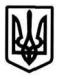 запорізькА обласнА державнА адміністраціЯДЕПАРТАМЕНТ ОСВІТИ І НАУКИН А К А ЗПро підсумки участі учнівської молоді закладів освіти в обласному етапіХІІ Міжнародного екологічного конкурсу «Ось мій рідний край, ось мій рідний дім» 	Відповідно до наказу Міністерства освіти і науки України від 21.11.2018 № 1292 «Про затвердження Плану всеукраїнських та міжнародних організаційно-масових заходів з дітьми та українською молоддю на 2019 рік (за основними напрямами позашкільної освіти) та Плану семінарів-практикумів для педагогічних працівників закладів позашкільної освіти на 2019 рік», Програми розвитку освіти Запорізької області на 2018-2022 роки, затвердженої рішенням Запорізької обласної ради від 30.11.2017 № 54, плану роботи Департаменту освіти і науки облдержадміністрації на 2019 рік, листа Департаменту освіти і науки облдержадміністрації  від 01.02.2019                        № 02.2-16/128 «Про проведення обласного етапу ХІІ Міжнародного екологічного конкурсу «Ось мій рідний край, ось мій рідний дім», з метою розвитку патріотичної та екологічної свідомості талановитих і обдарованих дітей та молоді, комунальним закладом «Запорізький обласний центр еколого-натуралістичної творчості учнівської молоді» Запорізької обласної ради проведено обласний етап ХІІ Міжнародного екологічного конкурсу «Ось мій рідний край, ось мій рідний дім», (далі – Конкурс).	В обласному етапі Конкурсу «Ось мій рідний край, ось мій рідний дім» брали участь понад 200 учнів та вихованців з 78 закладів освіти: Бердянського, Більмацького, Василівського, Великобілозерського, Веселівського, Вільнянського, Гуляйпільського, Запорізького, Мелітопольського, Приморського, Пологівського, Приазовського, Токмацького, Якимівського районів; мм. Бердянськ, Енергодар, Запоріжжя, Мелітополь, Токмак.	На підставі рішення журіН А К А З У Ю:	1. Нагородити грамотою Департаменту освіти і науки облдержадміністрації за творчий підхід і високий рівень представлених матеріалів переможців обласного етапу ХІІ Міжнародного екологічного конкурсу «Ось мій рідний край, ось мій рідний дім»:номінація – оповідання «Історія родинної пам’ятки (реліквії)»Чорноморця Микиту, учня 8 класу комунального закладу «Якимівська загальноосвітня школа І-ІІІ ст. № 2» Якимівської селищної ради Якимівського району Запорізької області (керівник Каравічева Н.О.);Момонтюк Ксенію, вихованку Будинку дитячої та юнацької творчості «Центр розвитку дітей та молоді» відділу освіти виконавчого комітету Бердянської міської ради Запорізької області (керівник                          Суворова О.В.);Уманську Злату, ученицю 7 класу Токмацького центру дитячої та юнацької творчості Токмацької міської ради Запорізької області (керівник Підгорецька І.П.);Зизу Олега, учня 6 класу комунальної установи «Григорівська загальноосвітня школа І-ІІІ ст.» Пологівської районної ради Запорізької області (керівник Броун Н.І.);Огризько Діану, ученицю 6 класу комунальної установи «Шевченківська загальноосвітня школа І-ІІІ ст. Пологівської районної ради Запорізької області (керівник Удіванова Л.В.);Сонцева Віталія, учня 6 класу Великобілозерської загальноосвітньої школи І-ІІ ст. № 3 Великобілозерської сільської ради Великобілозерського району Запорізької області (керівник                   Маловічко В.О.);Миглана Віталія, учня 4 класу Великобілозерської загальноосвітньої школи І-ІІ ст. № 2 Великобілозерської сільської ради Великобілозерського району Запорізької області (керівник Бєлік Т.В.);Сажченко Катерину, вихованку Енергодарського центру туризму, краєзнавства та спорту Енергодарської міської радиЗапорізької області (керівник Малахова О.І.);Малахову Софію, ученицю Енергодарського навчально-виховного комплексу № 5 Енергодарської міської радиЗапорізької області (керівник Малахова О.І.);Овсієнко Олександру, ученицю 5 класу комунального закладу «Запорізька загальноосвітня санаторна школа-інтернат № 7 І-ІІ ст.» Запорізької обласної ради Запорізької області (керівник                    Жарікова О.О.);Середу Софію, ученицю 5 класу комунального закладу «Матвіївська загальноосвітня санаторні школа-інтернат І-ІІІ ст. Запорізької обласної ради Запорізької області (керівник Фролова С.В.);Сокур Софію, ученицю 7 класу комунального закладу «Запорізька спеціалізована школа-інтернат «Січовий колегіум» Запорізької обласної ради Запорізької області (керівник Власова О.М.);Ярославську Валерію, ученицю 5 класу Терпінівського колегіуму «Джерело» Мелітопольської районної ради Запорізької області (керівник Кошлакова С.В.);Кудрю Ольгу, ученицю 5 класу Костянтинівського районного навчально-виховного об’єднання «гімназія-Мала академія наук № 1 «Таврія» Мелітопольської районної ради Запорізької області (керівник Шабанова Т.С.); Шубелко Анастасію, ученицю 6 класу Ганно-Опалинського навчально-виховного комплексу І-ІІІ ст. Приазовської районної ради Запорізької області (керівник Золотарьова С.М.);Маглєя Олександра, учня 8 класу освітнього навчального закладу Нововасилівський навчально-виховний комплекс «Спеціалізована школа І-ІІІ ст. позашкільний навчальний заклад «Гармонія» Приазовської районної ради Запорізької області (керівник                       Маглєй С.І.);номінація «Таємничі куточки і стежки рідного краю»Леусову Валерію, ученицю 6 класу комунального закладу «Дніпрорудненська гімназія «Софія» загальноосвітня школа І-ІІІ ст.    № 1» Василівської районної ради Запорізької області (керівник Гаманець О.І.);Гусак Софію, ученицю 5 класу комунального закладу «Приморська загальноосвітня школа І-ІІІ ст.» Василівської районної ради Запорізької області (керівник Осіка С.В.);Тимків Лізу та Ковпакову Олену, учениць 8 класу комунального закладу «Токмацька спеціальна загальноосвітня школа-інтернат» Запорізької обласної ради Запорізької області (керівник                    Власенко Ю.В.);Матяш Вероніку, ученицю 8 класу комунального закладу «Малобілозерська спеціалізована естетична школа-інтернат ІІ-ІІІ ст. «Дивосвіт» Запорізької обласної ради Запорізької області (керівник Матяш Л.А.);Пахущу Вероніку та Троян Дар’ю, вихованок комунального закладу «Центр позашкільної освіти» Мелітопольської міської ради Запорізької області (керівник Тараненко І.А.);Маркарова Олександра та Петреню Марію, вихованців комунального закладу «Центр позашкільної освіти» Мелітопольської міської ради Запорізької області (керівники Мазай О.Ю., Маркарова Т.П.);Маркова Єгора, учня 4 класу Спаської загальноосвітньої школи                  І-ІІІ ст. 7 класу Мелітопольської районної ради Запорізької області (керівник Савлук Л.Л.);Гору Дар’ю та Баталову Дар’ю, учениць 6 класу Орлівської загальноосвітньої школи І-ІІІ ст. Мелітопольської районної ради Запорізької області (керівники Антипець С.А., Шкарупа Т.О.);Голуб Валерію, ученицю 5 класу Олександрівської загальноосвітньої школи І-ІІІ ст. Олександрівської сільської ради Приазовського району Запорізької області (керівник Середа Н.Ю.);  номінація «Одне з 7 чудес моєї рідної околиці»Савранського Олександра, учня 5 класу комунального закладу «Новоуспенівська загальноосвітня школа І-ІІІ ст.» Веселівської районної ради Запорізької області (керівник Варенко Г.В.);Кидалова Богдана, учня 8 класу комунального закладу «Якимівська загальноосвітня школа І-ІІІ ст. № 2» Якимівської селищної ради Якимівського району Запорізької області (керівник Каравічева Н.О.);Адальєву Вікторію, ученицю 8 класу Атманайської загальноосвітньої школи І-ІІІ ст. Кирилівської селищної ради Якимівського району Запорізької області;Вакулу Марину, ученицю 10 класу комунального закладу «Добропільська загальноосвітня школа І-ІІІ ст.» Гуляйпільської районної ради Запорізької області (керівник Непайда С.М.);Тилика Данила, учня комунального закладу «Верхньотерсянська загальноосвітня школа І-ІІІ ст.» Воздвижівської сільської ради Гуляйпільського району Запорізької області (керівник                   Федоренко Т.В.);Сеітджелілова Рєната, учня 8 класу Бердянської загальноосвітньої школи І-ІІІ ст. № 3 Бердянської міської ради Запорізької області (керівник Федулова Г.Я.);Баранніка Федора, учня 8 класу Бердянської загальноосвітньої школи І-ІІІ ст. № 3 Бердянської міської ради Запорізької області (керівник Федулова Г.Я.);Якимову Вероніку, ученицю 7 класу Токмацького навчально-виховного комплексу «Дошкільний навчальний заклад-загальноосвітня школа І-ІІ ст. № 12» Токмацької міської ради Запорізької області (керівник Пономаренко С.І.);Кулянкова Владислава, учня 8 класу комунального закладу «Навчально-виховний комплекс «Єлисеївська загальноосвітня школа І-ІІІ ст. – дошкільний навчальний заклад» Приморської районної ради Запорізької області (керівник Сичова Н.Ф.);Солонцову Світлану, ученицю Верхньокриничанського навчально-виховного комплексу «загальноосвітня школа І-ІІ ст. – дошкільний навчальний заклад» Василівської районної ради Запорізької області (керівник Тютюненко О.М.);Іващенко Надію, ученицю 6 класу Новогорівського опорного закладу загальної середньої освіти І-ІІІ ст. Токмацької районної ради Запорізької області (керівник Лисенко Ю.В.);ОніщенкоДар’ю, ученицю 6 класу Молочанськогоопорного закладу загальної середньої освіти І-ІІІ ст. Токмацької районної ради Запорізької області (керівник Гончорава І.Ю., Гончоренко Р.Ю.);Лякішеву Софію, ученицю 8 класу Миколаївської загальноосвітньої школи І-ІІІ ст. Берестівської сільської ради Бердянського району Запорізької області (керівник Кеда С.І.);Пилипенко Анну, ученицю комунальної організації «Дніпровська загальноосвітня школа І-ІІІ ст.» Петро-Михайлівської сільської ради Вільнянського району Запорізької області (керівник Коляда І.О.);Рудяк Анну, ученицю 3 класу Благовіщенської загальноосвітньої школи І-ІІІ ст. Комиш-Зорянської селищної ради Більмацького району Запорізької області (керівник Черіпко Л.О.);Тригубенка Віктора, учня 7 класу Білоцерківської загальноосвітньої школи І-ІІІ ст. Комиш-Зорянської селищної ради Більмацького району Запорізької області (керівник Корінець В.Д.);Закржевську Анну, вихованку Енергодарського центру туризму, краєзнавства та спорту Енергодарської міської радиЗапорізької області (керівник Закржевська С.М.);Сидоренко Марію, вихованку позашкільного навчального закладу «Центр дитячої та юнацької творчості» Енергодарської міської ради Запорізької області (керівник Семеренко С.І.);Жданову Елізу, ученицю 8 класу Запорізької гімназії № 46 Запорізької міської ради Запорізької області (керівник Кіреєва Т.С.);Нефьодову Вероніку, ученицю 8 класу Запорізького навчально-виховного комплексу № 67 Запорізької міської ради Запорізької області (керівник Мамчур Ю.В.);Повідіша Романа, вихованця комунального закладу «Центр позашкільної освіти» Мелітопольської міської ради Запорізької області (керівник Бормотова В.В.);Подлесну Олесю, вихованку комунального закладу «Центр позашкільної освіти» Мелітопольської міської ради Запорізької області (керівник Ковальова Ю.А.);Лимаренко Ганну, вихованку комунального закладу «Центр позашкільної освіти» Мелітопольської міської ради Запорізької області (керівник Рогаль О.П.);Безухову Дар’ю, вихованку комунального закладу «Центр позашкільної освіти» Мелітопольської міської ради Запорізької області (керівник Просвіріна І.Г.);Курочкіну Аліну, ученицю 7 класу Яснівської загальноосвітньої школи І-ІІІ ст. Мелітопольської районної ради Запорізької області (керівник Єрмакова Ю.М.);Лябаха Назара, вихованця Будинку дитячої та юнацької творчості Мелітопольської районної ради Запорізької області (керівник Кондакова Л.Г.);Гладишеву Олесю, ученицю 6 класу Новопилипівської загальноосвітньої школи І-ІІІ ст. відділу освіти Мирненської селищної ради Мелітопольського району Запорізької області (керівник                    Замніус О.В.);Богомола Дениса, учня 3 класу Розівської філії І - ІІ ступенів опорного навчального закладу Нововасилівський навчально-виховний комплекс «Спеціалізована школа І-ІІІ ступенів - позашкільний навчальний заклад «Гармонія» Приазовської районної ради Запорізької області (керівник Голякова Н.В.);Щоку Костянтина, учня 8 класу Олександрівської загальноосвітньої школи І-ІІІ ст. Приазовської районної радиЗапорізької області (керівник Соловей І.П.);номінація «Історичними стежками»Білан Кіру, ученицю 6 класу Олексіївського навчально-виховного комплексу «загальноосвітня школа І-ІІІ ст. – дошкільний навчальний заклад» Смирновської сільської ради Більмацького району Запорізької області;Сафоненка Антона, вихованця Енергодарського центру туризму, краєзнавства та спорту Енергодарської міської ради Запорізької області (керівник Ясінська Н.В.);Горбова Романа, учня 6 класу Костянтинівського районного навчально-виховного об’єднання «гімназія-Мала академія наук № 1 «Таврія» Мелітопольської районної ради Запорізької області (керівник Балахонова О.В.);номінація «Моя серветка гаптована»Семенюк Вікторію, ученицю 7 класу Опорного закладу загальної середньої освіти «Новозапорізька школа» Долинської сільської ради Запорізького району Запорізької області (керівник Пирогова О.В.);Клименко Тетяну, ученицю 7 класу комунального закладу «Новоуспенівська загальноосвітня школа І-ІІІ ст.» Веселівської районної ради Запорізької області (керівник Кривенко Л.С.);Залозного Сергія, учня 3 класу комунального закладу «Чорноземненська загальноосвітня школа І-ІІІ ст.»Якимівської селищної ради Якимівського району Запорізької області (керівник Рижанкова Ю.В.);Гарькаву Віру, ученицю 2 класу Великотернівської загальноосвітньої школи І-ІІІ ст. Якимівської районної ради Запорізької області (керіникТен О.І.);Лисенко Алевтину, ученицю 3 класу комунальної установи «Басаньська загальноосвітня школа І-ІІІ ст.» Пологівської районної ради Запорізької області (керівник Профатило Т.О.);Сараку Софію, ученицю 6 класу Пологівської спеціалізованої різнопрофільної школи І-ІІІ ст. № 2 Пологівської районної ради Запорізької області (керівник Парьоха Л.І.);Сергеєву Олександру, ученицю 7комунального закладу «Широківська загальноосвітня школа І-ІІ ст.» Підгірненської сільської ради Василівського району Запорізької області (керівник Кучерява О.В.); Куріпку Віталіну, ученицю Скельківської загальноосвітньої школи І-ІІІ ст. Василівської районної ради Запорізької області (керівник Кондратенко О.М.);Цьопу Єлизавету, ученицю 7 класу Великобілозерської загальноосвітньої школи І-ІІ ст. № 2 Великобілозерської сільської ради Великобілозерського району Запорізької області (керівник                 Нестреляй В.Я.);Супруна Анатолія, учня Великобілозерського навчально-виховного комплексу № 1 (школа-дитячий садок) Великобілозерської сільської ради Великобілозерського району Запорізької області (керівник Баранова О.В.);Левченко Євдокію, ученицю 7 класу Новотроїцької загальноосвітньої школи І-ІІІ ст. Бердянської районної ради Запорізької області (керівник Шипота Л.В.);Цвентуха Павла, учня 2 класу Андріївської загальноосвітньої школи І-ІІІ ст. Андріївської сільської ради Бердянського району Запорізької області;Вахромича Максима, учня комунальної організації «Дніпровська загальноосвітня школа І-ІІІ ст.» Петро - Михайлівської сільської ради Вільнянського району Запорізької області (керівник Коляда І.О.);Костенка Назара, учня 3 класу Благовіщенської загальноосвітньої школи І-ІІІ ст. Комиш - Зорянської селищної ради Більмацького району Запорізької області (керівник Черіпко Л.О.);Жукову Діану, вихованку позашкільного навчального закладу «Клуб юних моряків «Екватор» з флотилією» Енергодарської міської ради Запорізької області (керівник Дємєхіна О.І.);Клінчеву Олександру, ученицю 8 класу комунального закладу «Запорізька загальноосвітня санаторна школа-інтернат № 7 І-ІІ ст.» Запорізької обласної ради Запорізької області (керівник                      Авраменко Л.П.);Панченка Владислава, учня 7 класу комунального закладу «Вільнянська спеціальна загальноосвітня школа-інтернат» Запорізької обласної ради Запорізької області (керівник Щедровська О.А.);Тузову Єлизавету, вихованку гуртка «Фітодизайн» комунального закладу «Запорізький обласний центр еколого-натуралістичної творчості учнівської молоді» Запорізької обласної ради (керівник         Кара Л.І.);Георгінову Уляну, ученицю 7 класу комунального закладу «Токмацька спеціальна загальноосвітня школа-інтернат» Запорізької обласної ради Запорізької області (керівник Оксамитна О.М.);Король Ганну, ученицю 6 класу комунального закладу «Токмацька спеціальна загальноосвітня школа-інтернат» Запорізької обласної ради Запорізької області (керівник Оксамитна О.М.);Рожко Анну, ученицю 6 класу комунального закладу «Малобілозерська спеціалізована естетична школа-інтернат ІІ-ІІІ ст. «Дивосвіт» Запорізької обласної ради Запорізької області (керівник Матяш Л.А.);Костенко Діану, вихованку гуртка «Людина і довкілля» комунального закладу «Запорізький обласний центр еколого-натуралістичної творчості учнівської молоді» Запорізької обласної ради Запорізької області (керівник Шипота Л.В.);Домалегу Ксенію, ученицю 6 класу Мелітопольської загальноосвітньої школи І-ІІІ ст. № 7 Мелітопольської міської ради Запорізької області (керівники Оленіна Ю.М., Тома Н.О.);Мельнікову Ксенію, ученицю 2 класу Опорного навчального закладу «Гірсівська загальноосвітня школа І-ІІІ ст.» Гірсівської сільської ради Приазовського району Запорізької області (керівник Іванова О.І.);Солянову Марꞌяну, ученицю 7 класу Ганно-Опалинського навчально-виховного комплексу І-ІІІ ст. Приазовської районної ради Запорізької області (керівник Скиданенко А.В.);номінація «Сімейний портрет на тлі краєвиду»Лобанову Вероніку, ученицю 4 класу комунального закладу «Матвіївська загальноосвітня школа І-ІІ ст.» Новоуспенівської сільської ради Веселівського району Запорізької області (керівник Анзіна Л.І.);Мазурік Дашу, ученицю 6 класу комунальної установи «Григорівська загальноосвітня школа І-ІІІ ст.» Пологівської районної ради Запорізької області (керівник Сагань Н.І.);Сакевич Сабріну, ученицю 7 класу Пологівської спеціалізованої різнопрофільної школи І-ІІІ ст. № 2 Пологівської районної ради Запорізької області (керівник Сторчак Л.М.);Зарюту Катерину, вихованку позашкільного навчального закладу «Центр дитячої та юнацької творчості» Енергодарської міської ради Запорізької області (керівник Криворот О.В.);Прихожого Ігоря, учня 4 класу комунального закладу «Матвіївська загальноосвітня санаторна школа-інтернат» Запорізької обласної ради Запорізької області (керівник Філіпенко Е.М.);Мокруху Володимира, учня 8 класу комунального закладу «Вільнянська спеціальна загальноосвітня школа-інтернат» Запорізької обласної ради Запорізької області (керівник Ткаченко І.А.);Лукашову Юлію, вихованку гуртка «Фітодизайн» комунального закладу «Запорізький обласний центр еколого-натуралістичної творчості учнівської молоді» Запорізької обласної ради (керівник Кара Л.І.);Євтушенко Єлизавету, ученицю 4 класу Новомиколаївської загальноосвітньої школи І-ІІІ ст. Мелітопольської районної ради Запорізької області (керівник Коноплянко І.О.);Акінчина Артема, учня 7 класу комунального закладу загальної середньої освіти І-ІІІ ст. «Успіх» Новобогданівської сільської ради Мелітопольського району Запорізької області (керівник Маліна Т.І.);номінація «Родинний герб»Чечет Тетяну, ученицю 7 класу комунального закладу «Веселівська загальноосвітня школа І-ІІ ст.» Новоуспенівської сільської ради Веселівського району Запорізької області (керівник Козлов С.М.);Савенко Марію, ученицю 4 класу Бердянської загальноосвітньої школи І-ІІІ ст. № 6 Бердянської міської ради Запорізької області (керівник Топчий Ю.М.);Майєра Сергія, учня 6 класу комунального закладу «Василівська загальноосвітня школа І-ІІІ ст. № 1» Василівської районної ради Запорізької області (керівник Умарова О.В.);Саєнка Данила, учня комунального закладу «Балківська загальноосвітня школа І-ІІІ ст.» Василівської районної ради Запорізької області (керівник Савенко О.В.);Жданову Елізу, ученицю 8 класу Запорізької гімназії № 46 Запорізької міської ради Запорізької області (керівник Кіреєва Т.С.);Холодну Дар’ю, ученицю 4 класу Запорізької загальноосвітньої школи І-ІІІ ст. № 75 Запорізької міської ради Запорізької області (керівник Третяк Н.Є.);Нагнибіду Іллю, учня 4 класу Запорізької загальноосвітньої школи І-ІІІ ст. № 75 Запорізької міської ради Запорізької області (керівник                 Третяк Н.Є.);Бершадську Софію, ученицю 4 класу Запорізької загальноосвітньої школи І-ІІІ ст. № 75 Запорізької міської ради Запорізької області (керівник Третяк Н.Є.);Вакал Марію, вихованку комунальної установи «Приморський центр дитячої та юнацької творчості» Приморської міської ради Приморського району Запорізької області (керівник Арабаджи М.А.);Дідінову Аліну, ученицю 2 класу Новомиколаївської загальноосвітньої школи І-ІІІ ст. Мелітопольської районної ради Запорізької області (керівник Коноплянко К.В.);Мількот Тетяну, ученицю 2 класу  Ботіївської загальноосвітньої школи І-ІІІ ст. Ботіївської сільської ради Запорізької області (керівник Тєлькиєва О.В.);номінація «Туристичний буклет про мій регіон»Вознюк Діану, ученицю 5 класу Опорного закладу загальної середньої освіти «Новозапорізька школа» Долинської сільської ради Запорізького району Запорізької області (керівник Шевченко М.П.);Богунову Олександру, ученицю 7 класу комунальної установи «Григорівська загальноосвітня школа І-ІІІ ст.» Пологівської районної ради Запорізької області (керівник Сагань Н.І.);Крису Сергія, учня 7 класу Осипенківської загальноосвітньої школи І-ІІІ ст. Осипенківської сільської ради Бердянського району Запорізької області (керівник Кищенко Ю.І.);Частухіна Олександра, вихованця Енергодарського центру туризму, краєзнавства та спорту Енергодарської міської ради Запорізької області (керівник Частухіна С.Д.);Домбровського Альберта, учня 8 класу комунального закладу «Вільнянська спеціальна загальноосвітня школа-інтернат» Запорізької обласної ради Запорізької області (керівник Івженко В.П.);Бруєву Ольгу, ученицю 7 класу комунального закладу «Малобілозерська спеціалізована естетична школа-інтернат ІІ-ІІІ ст. «Дивосвіт» Запорізької обласної ради Запорізької області (керівник Матяш Л.А.);вихованців гуртка «Флористика і фітодизайн інтер’єру» комунального закладу «Центр позашкільної освіти» Мелітопольської міської ради Запорізької області (керівник Яриш К.В.);Супруна Олександра, учня 4 класу Мирненської загальноосвітньої школи І-ІІІ ст. Мирненської селищної ради Мелітопольського району Запорізької області (керівник Марцелєва А.В.);Солом’яного Іллю, учня 7 класу Новомиколаївської загальноосвітньої школи І-ІІІ ст. Мелітопольської районної ради Запорізької області (керівник Хавер Н.П., Четвертак Т.Л.);Хлипалову Дар’ю, ученицю 9 класу Костянтинівського ліцею «Ерудит» Мелітопольської районної ради Запорізької області (керівник Книш І.О.);Кликову Мілану, ученицю 4 класу Орлівської загальноосвітньої школи І-ІІІ ст. Мелітопольської районної ради Запорізької області (керівники Дзюба О.В., Дзюба С.В.); Саламатіна Микиту, учня 4 класу Богданівського навчально-виховного комплексу І-ІІІ ст. Приазовської районної ради Запорізької області (керівник Балєва А.В.).	2. Керівникам органів управління освітою райдержадміністрацій та міськвиконкомів, уповноваженим в управлінні освітою об’єднаних територіальних громад; керівникам закладів освіти обласного підпорядкування довести до відома педагогічних колективів підпорядкованих закладів освіти інформацію про підсумки участі учнівської молоді в обласному етапі ХІІ Міжнародного екологічного конкурсу «Ось мій рідний край, ось мій рідний дім» (додаток 1, 2).	3. Контроль за виконанням наказу залишаю за собою.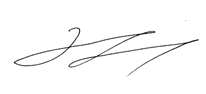 Виконуючий обов’язкидиректора Департаменту						В. ЗАХАРЧУКЛариса Чурикова 239 02 98Микола Ярмощук 280 51 58Додаток 1до наказу Департаменту                                         від 10.05.2019                                         № 332УЧАСНИКИ обласного етапу ХІІ Міжнародного екологічного конкурсу «Ось мій рідний край, ось мій рідний дім»Начальник відділу позашкільної,вищої освіти та інтернатних закладів				І. ШПІРНИЙМикола Ярмощук 280 51 58									Додаток 2									до наказу Департаменту									від 10.05.2019									№ 332ІНФОРМАЦІЯпро підсумки участі учнівської молоді закладів освіти в обласному етапі ХІІ Міжнародного екологічного конкурсу«Ось мій рідний край, ось мій рідний дім»	На обласний етап ХІІ Міжнародного конкурсу еколого-валеологічної спрямованості «Ось мій рідний край, ось мій рідний дім» були представлені творчі роботи у 7 номінаціях. Конкурс проводився з метою виховання національно-патріотичної свідомості підростаючого покоління, активної громадянської позиції, любові до Батьківщини.	У номінації «Історія родинної пам’ятки» вихованці Запорізької загальноосвітньої санаторної школи-інтернату № 7, Центру розвитку дітей та молоді м. Бердянська, Центру дитячої та юнацької творчості м. Токмака, учні Григорівської загальноосвітньої школи Пологівського району, Великобілозерської ЗОШ № 1, 2, 3 Великобілозерського району, Мелітопольської ЗОШ № 7 представили оповідання, побудовані на історичному сюжеті. В роботах учасників широко відтворювалась певна епоха та її діячі, надані описи старовинних звичаїв, предметів побуту, згадки про цікаві історичні події тощо.	Учні  Дніпрорудненської гімназія «Софія» № 1 та  Приморської ЗОШ Василівського району, Токмацької спеціальної загальноосвітньої школи-інтернату, Малобілозерської спеціалізованої естетичної школи-інтернату «Дивосвіт» в номінації «Таємничі куточки і стежки рідного краю» розробили ігри екологічного спрямування, які  відрізнялися від звичайних своїм пошуковим та інформативним змістом. 	У номінації «Одне з 7 чудес моєї рідної околиці» були представлені найвдаліші фотографії свого рідного регіону учнями Дніпровської ЗОШ Вільнянського району, Благовіщенської ЗОШ та Білоцерківської ЗОШ Більмацького району, вихованців ЗОЦЕНТУМ, Енергодарського центру туризму, краєзнавства та спорту, Центру дитячої та юнацької творчості м. Енергодар, Запорізької гімназії № 46 м. Запоріжжя.	У номінації «Історичними стежками» конкурсанти з Олексіївського НВК «ЗОШ І-ІІІ ст. – ДНЗ» Більмацького району ,Орлівської ЗОШ Мелітопольського району, вихованці Енергодарського центру туризму, краєзнавства та спорту в своїх роботах розкрили любов до рідного краю, своєї домівки. 	У номінації «Моя серветка гаптована» учасники з Басанської ЗОШ Пологівського району, Широківської ЗОШ та Скельківської ЗОШ Василівського району, Великобілозерської ЗОШ № 2 Великобілозерського району, Мелітопольської ЗОШ № 7 м. Мелітополь, вихованці ПНЗ «Клуб юних моряків «Екватор» з флотилією» м. Енергодар, КЗ «Запорізька загальноосвітня санаторна школа-інтернат № 7», ЗОЦЕНТУМ, КЗ «Вільнянська спеціальна загальноосвітня школа-інтернат», КЗ «Токмацька спеціальна загальноосвітня школа-інтернат», Гірсівської ЗОШ та  Ганно-Опалинського НВК Приазовського району представили вишивку притаманну саме Запорізькій області. Їх роботи відзначалися безмежною фантазією та регіональним колоритом. 	У номінації «Сімейний портрет на тлі краєвиду» втілені в фарбах почуття любові членів сім'ї найбільш вдало представили учні Матвіївської ЗОШ Веселівського району, Григорівської ЗОШ Пологівського району, Новомиколаївської ЗОШ Мелітопольського району, вихованці Центру дитячої та юнацької творчості, Матвіївської загальноосвітньої санаторної школи-інтернату, Вільнянської спеціальної загальноосвітньої школи-інтернату.	Учні Веселівської ЗОШ Веселівського району, Василівської  ЗОШ № 1 та Балківської ЗОШ Василівського району, Запорізької гімназії № 46, Запорізької ЗОШ № 75, Новомиколаївської ЗОШ Мелітопольського району, Ботіївської ЗОШ Приазовського району, вихованці Приморського центру дитячої та юнацької творчості м. Приморська надіслали на конкурс «родинні герби», в яких відображені надії, мрії, досягнення і погляди їх родин.	Учасники Опорного закладу загальної середньої освіти Новозапорізька школа Запорізького району, Григорівської ЗОШ Пологівського району, Осипенківської ЗОШ Бердянського району, Вільнянської спеціальної загальноосвітньої школи-інтернату, Мирненської ЗОШ Мелітопольського району, Новомиколаївської ЗОШ та Костянтинівського ліцею «Ерудит», Орлівської ЗОШ Мелітопольського району, Богданівського НВК Приазовського району, вихованці Енергодарського центру туризму, краєзнавства та спорту, Малобілозерської спеціалізованої естетичної школи-інтернат «Дивосвіт» розробили оригінальні та змістовні туристичні буклети про свій регіон	.Оргкомітет звертає увагу на недотримання деякими учасниками умов конкурсу: порушення правил оформлення творчих робіт (етикетки на роботах  зі скороченнями в назвах закладів освіти); перевищення кількості матеріалів від району, не вказана територіальна приналежність закладу освіти, відсутність прізвища керівника. Начальник відділу позашкільної,вищої освіти та інтернатних закладів				І. ШПІРНИЙМикола Ярмощук 280 51 5810.05.2019              м. Запоріжжя№ 332№п/пНазва району, міста, ОТГЗаклади освітим. ЗапоріжжяГімназія № 46, ЗНВК № 67, ЗОШ № 75м. БердянськБДЮТ, Бердянська ЗОШ № 3, Бердянська ЗОШ               № 6м. ЕнергодарЦТКС, Клуб юних моряків «Екватор», НВК № 5, ЦДЮТм. МелітопольЗОШ № 7, Центр позашкільної освітим. ТокмакЦДЮТ, НВК ДНЗ № 12БердянськийНовотроїцька ЗОШ, Андрівська ЗОШБерестівська ОТГМиколаївська ЗОШОсипенківська ОТГОсипенківська ЗОШБільмацькийКомиш-Зорянська ОТГБлаговіщенська ЗОШ, Білоцерківська ЗОШСмирновська ОТГОлексіївський НВК ЗОШ-ДНЗВасилівськийВерхньокриничанський НВК ЗОШ-ДНЗ, Дніпрорудненськагім. «Софія» № 1, Василівська ЗОШ № 1, Скельківська ЗОШ, Приморська ЗОШ, Баклівська ЗОШПідгірненська ОТГШироківська ЗОШ В-Білозерська ОТГЗОШ № 3, ЗОШ № 2, НВК № 1ВеселівськийНовоуспенівська ЗОШВеселівська ОТГНовоуспенівська ОТГВеселівська ЗОШ, Матвіївська ЗОШЧкаловська ОТГВільнянськийПавлівська ОТГПетро-Михайлівська ОТГДніпровська ЗОШГуляйпільськийДобропільська ЗОШГуляйпільська ОТГВоздвиженська ОТГВерхньотерсянська ЗОШЗапорізькийБіленьківська ОТГДолинська ОТГНовозапорізькашк.Широківська ОТГК-ДніпровськийК-Дніпровська ОТГВодянська ОТГБлаговіщенська ОТГМелітопольськийНовомиколаївська ЗОШ, Яснівська ЗОШ, Мирненська ЗОШ, Новомиколаївська ЗОШ, БДЮТ, Терпінівський колегіум «Джерело», Спаська ЗОШ, Костянтинівський ліцей «Ерудит», Орлівська ЗОШ, Новопилипівська ЗОШ, МАН №1 «Таврія»Новобогданівська ОТГЗСО «Успіх»МихайлівськийПлодородненська ОТГНовомиколаївськийОріхівська ОТГКомишуваська ОТГМалотокмачанська ОТГПреображенська ОТГТаврійська ОТГПологівськийБасанська ЗОШ, Григорівська ЗОШ, Шевченківська ЗОШ, Пологівська СРШ № 2Воскресенська ОТГПриазовськийОлександрівська ЗОШ, Ганно-Опанлинський НВК, Богданівський НВК, Нововасилівський НВК «Гармонія»Приазовська ОТГБотіївська ОТГБотіївська ЗОШГірсівська ОТГГірсівська ЗОШПриморськийНВК Єлисеївська ЗОШ-ДНЗ, ЦДЮТПриморська ОТГНовоолексіївська ОТГРозівськийТокмацькийНовогорівськи опорний заклад, Молочанський опорний закладОстриківська ОТГЧернігівська ОТГЯкимівськийВеликотернівська ЗОШЯкимівська ОТГЧорноземненська ЗОШ, Якимівська ЗОШ №2Кирилівська ОТГАтманайська ЗОШДОН (підпорядковані заклади освіти)Санаторна шк.-інтернат № 7, Матвіївська ЗОШ сан.шк.-інтернат, Вільнянська спец. ЗОШ шк.-інтернат, «Січовий колегіум», ЗОЦЕНТУМ, Токмацька спец. ЗОШ-інтернат, «Дивосвіт»